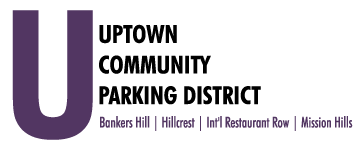 Introductions & President’s Report 							 - Ben NichollsPublic Comment  Three minute limit on non-agenda itemsFinancial review (information) 								-Cecelia MorenoReview May  2017 Financials prior to July BOD meeting  Executive Director Report (action B)							-Gerrie TrussellLoss of 12 spaces north of Robinson - Parking budget/mission conflicts Contract & Service Review – Graphic SolutionsYear End & Funding levelsCity forms and 5 year budgetsProject EvaluationsWayfinding Signage updateHillcrest Project Updates 	(action B)							- Marc MarconiValet contract University- Blue Water Marketing Update- DMV/Valet coupons, social media campaignPride and FM - outreach  	Staffing Update (action B)								-Char Lou Benedict 	BHNPC would like to bring C. DeMoville on full time as a Project Manager for that neighborhood, will pay 100 % of his Salary Mission Hills Project Updates (information)						-Susan McNeil Schreyer Update on new meter locations on W. Washington, between Brandt & DoveBankers Hill Project Updates (action B)							- Chris DeMoville Review and initiate  two –four hour time limited signage and meter changesOutreach review  Setting the Agenda for Board Meeting – July 10th, 2017 (information) 		- Ben Nicholls